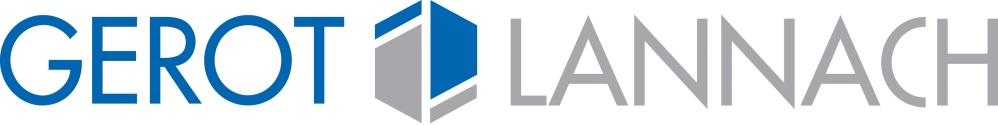 Wir sind ein renommiertes, international agierendes mittelständisches Pharmaunternehmen mit überdurchschnittlichem Innovationspotential und bieten als solches die ideale Plattform zur Vertiefung von Kompetenzen in der Zukunftsbranche Pharma. Zur Umsetzung unserer ambitionierten Ziele suchen wir zur Verstärkung unseres Quality Assurance- Teams in Lannach einenMitarbeiter in der pharmazeutischen Qualitätssicherung (m/w/d)Ihre Hauptaufgaben:Handhabung von externen ReklamationenKoordination der Abläufe bei externen ReklamationenDurchführung von Ursachenforschungen im Rahmen von ReklamationenBewertung von Reklamationsmustern und Erstellung von AbschlussberichtenBearbeitung und DokumentationNachverfolgung der Korrektur- und VorbeugemaßnahmenKommunikation mit externen KundenHandhabung von AbweichungenKoordination der Abläufe bei AbweichungenDurchführung von Ursachenforschungen im Rahmen von AbweichungenVerfassung der UntersuchungsberichteFestlegung von Korrektur- und VorbeugemaßnahmenNachverfolgung der Korrektur- und Vorbeugemaßnahmen Optimierung des Workflows zur Bearbeitung von internen Abweichungen und Reklamationen und Etablierung eines elektronischen Bearbeitungs- und DatenbanksystemsDurchführung von Batch Record Reviews Ansprechpartner für Abweichungen und Reklamationen bei Kunden- und BehördenauditsErstellung und Aktualisierung von abteilungsinternen und bereichsübergreifenden
GMP-DokumentenIhr Profil:Sie haben idealerweise ein erfolgreich abgeschlossenes Studium (Verfahrenstechnik, Chemie, Pharmazie, Molekularbiologie, oder Ähnliches) oder haben eine höhere berufsbildende Schule mit technischem oder naturwissenschaftlichem Schwerpunkt (HTL) absolviert Sie haben bereits Erfahrung im GMP-Umfeld der pharmazeutischen Industrie und/oder in der pharmazeutischen Qualitätssicherung gesammeltSie verfügen über einen sicheren Umgang mit EDV-Systemen und MS-Office-StandardsoftwareSie besitzen eine rasche Auffassungsgabe und können komplexe Sachverhalte schnell überblickenDarüber hinaus sind Sie gut organisiert, kommunikativ, verantwortungsbewusst, belastbar und haben einen strukturierten und gewissenhaften ArbeitsstilSie besitzen eine hohe Eigenverantwortung und TeamfähigkeitSie haben sehr gute fachlich relevante EnglischkenntnisseAufgrund gesetzlicher Bestimmungen sind wir verpflichtet, das Mindestgrundentgelt gemäß Einstufung nach Kollektivvertrag bekannt zu geben, das bei dieser Position bei EUR 39.625,32 brutto pro Jahr (Vollzeit) liegt, wobei eine Überzahlung je nach Qualifikation und Berufserfahrung möglich ist.Wir freuen uns auf Ihre aussagekräftige Bewerbung über unsere Karriereseite: https://gl-pharma.com/de/karriere/.